Ben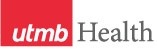 WEEKLY RELAYSWEEKLY RELAYSMarch 23, 2017YOUR DEPARTMENT NEWS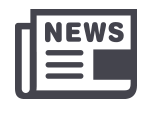 YOUR DEPARTMENT NEWSYOUR DEPARTMENT NEWSUTMB NEWS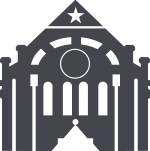 UTMB NEWSOSSADr. Tyson Pillow, who is the program director in Emergency Medicine at University of Houston Ben Taub, will do a talk on "How to Match in Emergency Medicine" to all classes on: April 20th at 5pm in Old Red Auditorium. Many thanks to Dr. Stephen Kim, the faculty advisor for EMIG for arranging this.OEA91% of all SCOPE students in the 2017 Match went into a primary care field. 14 of them are staying in Texas. 7 Pedi, 7 FM, 5 IM, 1 med peds overall.For the class as a whole:21 Pedi1 Med Peds22 FM44 IM216 students matched, so 41% of our students who matched are entering residencies in the primary care specialties.IMOAshley Shriver will start Monday, April 3, as CVP/EER coordinator.ORME AustinWe wish the best to Candice Russell, whose last day with UTMB is this Friday, March 31.OSSADr. Tyson Pillow, who is the program director in Emergency Medicine at University of Houston Ben Taub, will do a talk on "How to Match in Emergency Medicine" to all classes on: April 20th at 5pm in Old Red Auditorium. Many thanks to Dr. Stephen Kim, the faculty advisor for EMIG for arranging this.OEA91% of all SCOPE students in the 2017 Match went into a primary care field. 14 of them are staying in Texas. 7 Pedi, 7 FM, 5 IM, 1 med peds overall.For the class as a whole:21 Pedi1 Med Peds22 FM44 IM216 students matched, so 41% of our students who matched are entering residencies in the primary care specialties.IMOAshley Shriver will start Monday, April 3, as CVP/EER coordinator.ORME AustinWe wish the best to Candice Russell, whose last day with UTMB is this Friday, March 31.OSSADr. Tyson Pillow, who is the program director in Emergency Medicine at University of Houston Ben Taub, will do a talk on "How to Match in Emergency Medicine" to all classes on: April 20th at 5pm in Old Red Auditorium. Many thanks to Dr. Stephen Kim, the faculty advisor for EMIG for arranging this.OEA91% of all SCOPE students in the 2017 Match went into a primary care field. 14 of them are staying in Texas. 7 Pedi, 7 FM, 5 IM, 1 med peds overall.For the class as a whole:21 Pedi1 Med Peds22 FM44 IM216 students matched, so 41% of our students who matched are entering residencies in the primary care specialties.IMOAshley Shriver will start Monday, April 3, as CVP/EER coordinator.ORME AustinWe wish the best to Candice Russell, whose last day with UTMB is this Friday, March 31.Become a UTMB Patient and Family Advisor:UTMB Patient and Family Advisors help ensure decisions made at UTMB are patient-centered. Advisors are invited to participate in a wide variety of meetings and committees to represent the diverse views of our patient population. If you or someone you know is interested in participating, please contact Director of Patient Services Martha Livanec at mmlivane@utmb.edu. Meanwhile, UTMB volunteers provide an additional level of compassionate support to the care and service we provide. Individuals interested in becoming a UTMB Health Volunteer should contact Volunteer Services Manager Carol L. Arvie-Gooden at clarvieg@utmb.edu or visit https://utmb.us/2k for more information.Seminar on substance abuse disorders set for March 29:  In collaboration with the Bay Area Council on Drugs and Alcohol, UTMB’s Center for Addiction Research has invited A. Thomas McLellan, PhD, founder and chairman of the board of directors of the Treatment Research Institute in Philadelphia, to host “Critical Modern, Effective Care for Substance Use Disorders: Findings from the 2016 Surgeon General’s ‘Facing Addiction Report’,” on March 29 at noon in Levin Hall North Auditorium. A related poster session starts at 11 a.m. in Levin Hall Foyer. The poster session and seminar are free and open to the UTMB community and to the public. More information is available online.Reminder—Leone Award:  The last day to submit a nomination for the 2017 Nicholas and Katherine Leone Award for Administrative Excellence is March 31. This award recognizes managers/supervisors who display the highest degree of professionalism and comes with a $7,500 monetary prize – $2,500 for the winning manager/supervisor and $5,000 for the development and training of his or her department/unit. See http://hr.utmb.edu/tod/leone/ to learn more or to submit a nomination.Become a UTMB Patient and Family Advisor:UTMB Patient and Family Advisors help ensure decisions made at UTMB are patient-centered. Advisors are invited to participate in a wide variety of meetings and committees to represent the diverse views of our patient population. If you or someone you know is interested in participating, please contact Director of Patient Services Martha Livanec at mmlivane@utmb.edu. Meanwhile, UTMB volunteers provide an additional level of compassionate support to the care and service we provide. Individuals interested in becoming a UTMB Health Volunteer should contact Volunteer Services Manager Carol L. Arvie-Gooden at clarvieg@utmb.edu or visit https://utmb.us/2k for more information.Seminar on substance abuse disorders set for March 29:  In collaboration with the Bay Area Council on Drugs and Alcohol, UTMB’s Center for Addiction Research has invited A. Thomas McLellan, PhD, founder and chairman of the board of directors of the Treatment Research Institute in Philadelphia, to host “Critical Modern, Effective Care for Substance Use Disorders: Findings from the 2016 Surgeon General’s ‘Facing Addiction Report’,” on March 29 at noon in Levin Hall North Auditorium. A related poster session starts at 11 a.m. in Levin Hall Foyer. The poster session and seminar are free and open to the UTMB community and to the public. More information is available online.Reminder—Leone Award:  The last day to submit a nomination for the 2017 Nicholas and Katherine Leone Award for Administrative Excellence is March 31. This award recognizes managers/supervisors who display the highest degree of professionalism and comes with a $7,500 monetary prize – $2,500 for the winning manager/supervisor and $5,000 for the development and training of his or her department/unit. See http://hr.utmb.edu/tod/leone/ to learn more or to submit a nomination.TOPICSLEGEND	PATIENT CARE	EDUCATION & RESEARCH	INSTITUTIONAL SUPPORT	CMC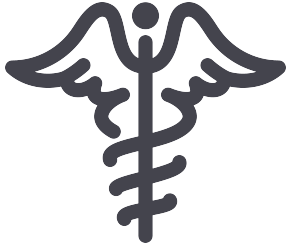 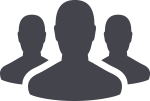 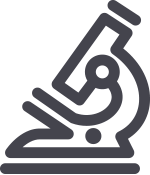 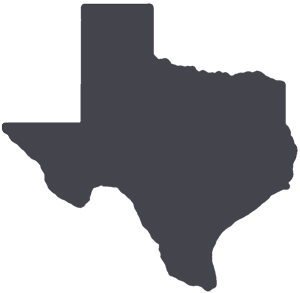 	PATIENT CARE	EDUCATION & RESEARCH	INSTITUTIONAL SUPPORT	CMC	PATIENT CARE	EDUCATION & RESEARCH	INSTITUTIONAL SUPPORT	CMC	PATIENT CARE	EDUCATION & RESEARCH	INSTITUTIONAL SUPPORT	CMCAROUND UTMB (Use the legend above to quickly find items of interest to your team)AROUND UTMB (Use the legend above to quickly find items of interest to your team)AROUND UTMB (Use the legend above to quickly find items of interest to your team)AROUND UTMB (Use the legend above to quickly find items of interest to your team)AROUND UTMB (Use the legend above to quickly find items of interest to your team)UTMB NEWS (continued)Announcing the Provost’s Lecture Series:  Join your colleagues to explore current issues affecting the Academic Enterprise and our mission to improve health in Texas and beyond as UTMB begins the Provost’s Lecture Series. The first two sessions are in the Levin Hall Main Auditorium at 4 p.m.:March 30: Dr. Ross McKinney Jr., chief scientific officer for the Association of American Medical Colleges presents, “Critical Issues in Academic Medical Research”April 13: Dr. Ricardo Pietrobon, chief executive officer of SporeData, Inc., presents, “Bringing Together the Four Academic Missions:  Research, Clinical, Education and Administration”For more information on the Provost’s Lecture Series, visit https://www.utmb.edu/provost/Provostlectures/default.asp.       Academies Collaborative Symposium scheduled for May 12: The Academies Collaborative Symposium, sponsored by Academy of Master Teachers, will be held May 12 from 8 am. to 5 p.m. at the Galveston Convention Center. The symposium, "Coaching for Excellence: Developing Superstars in Health Professions," will feature plenary speaker Lawrence 'Hy' Doyle, retired professor from the David Geffen School of Medicine at the University of California at Los Angeles. Symposium registration is $125 ($100 if registered by April 14). For more information, visit https://www.utmb.edu/amt/.         CMC—Name change for DMS services: With the expansion of our DMS program comes a change in name. As a result, the DMS name will be replaced by "TELEHEALTH." All our previous services under DMS will continue but will now be named "TELEHEALTH" and could be seen abbreviated using TH and/or TLH in our EHR. This change will include visits, consults, appointments, rooms and orders in Pearl. The effective date for this transition was March 20.         CMC—Compliance training due March 31: Please remember that ALL employees must complete their annual compliance training by March 31.UTMB NEWS (continued)Announcing the Provost’s Lecture Series:  Join your colleagues to explore current issues affecting the Academic Enterprise and our mission to improve health in Texas and beyond as UTMB begins the Provost’s Lecture Series. The first two sessions are in the Levin Hall Main Auditorium at 4 p.m.:March 30: Dr. Ross McKinney Jr., chief scientific officer for the Association of American Medical Colleges presents, “Critical Issues in Academic Medical Research”April 13: Dr. Ricardo Pietrobon, chief executive officer of SporeData, Inc., presents, “Bringing Together the Four Academic Missions:  Research, Clinical, Education and Administration”For more information on the Provost’s Lecture Series, visit https://www.utmb.edu/provost/Provostlectures/default.asp.       Academies Collaborative Symposium scheduled for May 12: The Academies Collaborative Symposium, sponsored by Academy of Master Teachers, will be held May 12 from 8 am. to 5 p.m. at the Galveston Convention Center. The symposium, "Coaching for Excellence: Developing Superstars in Health Professions," will feature plenary speaker Lawrence 'Hy' Doyle, retired professor from the David Geffen School of Medicine at the University of California at Los Angeles. Symposium registration is $125 ($100 if registered by April 14). For more information, visit https://www.utmb.edu/amt/.         CMC—Name change for DMS services: With the expansion of our DMS program comes a change in name. As a result, the DMS name will be replaced by "TELEHEALTH." All our previous services under DMS will continue but will now be named "TELEHEALTH" and could be seen abbreviated using TH and/or TLH in our EHR. This change will include visits, consults, appointments, rooms and orders in Pearl. The effective date for this transition was March 20.         CMC—Compliance training due March 31: Please remember that ALL employees must complete their annual compliance training by March 31.UTMB NEWS (continued)Announcing the Provost’s Lecture Series:  Join your colleagues to explore current issues affecting the Academic Enterprise and our mission to improve health in Texas and beyond as UTMB begins the Provost’s Lecture Series. The first two sessions are in the Levin Hall Main Auditorium at 4 p.m.:March 30: Dr. Ross McKinney Jr., chief scientific officer for the Association of American Medical Colleges presents, “Critical Issues in Academic Medical Research”April 13: Dr. Ricardo Pietrobon, chief executive officer of SporeData, Inc., presents, “Bringing Together the Four Academic Missions:  Research, Clinical, Education and Administration”For more information on the Provost’s Lecture Series, visit https://www.utmb.edu/provost/Provostlectures/default.asp.       Academies Collaborative Symposium scheduled for May 12: The Academies Collaborative Symposium, sponsored by Academy of Master Teachers, will be held May 12 from 8 am. to 5 p.m. at the Galveston Convention Center. The symposium, "Coaching for Excellence: Developing Superstars in Health Professions," will feature plenary speaker Lawrence 'Hy' Doyle, retired professor from the David Geffen School of Medicine at the University of California at Los Angeles. Symposium registration is $125 ($100 if registered by April 14). For more information, visit https://www.utmb.edu/amt/.         CMC—Name change for DMS services: With the expansion of our DMS program comes a change in name. As a result, the DMS name will be replaced by "TELEHEALTH." All our previous services under DMS will continue but will now be named "TELEHEALTH" and could be seen abbreviated using TH and/or TLH in our EHR. This change will include visits, consults, appointments, rooms and orders in Pearl. The effective date for this transition was March 20.         CMC—Compliance training due March 31: Please remember that ALL employees must complete their annual compliance training by March 31.Notes: Notes: UTMB NEWS (continued)Announcing the Provost’s Lecture Series:  Join your colleagues to explore current issues affecting the Academic Enterprise and our mission to improve health in Texas and beyond as UTMB begins the Provost’s Lecture Series. The first two sessions are in the Levin Hall Main Auditorium at 4 p.m.:March 30: Dr. Ross McKinney Jr., chief scientific officer for the Association of American Medical Colleges presents, “Critical Issues in Academic Medical Research”April 13: Dr. Ricardo Pietrobon, chief executive officer of SporeData, Inc., presents, “Bringing Together the Four Academic Missions:  Research, Clinical, Education and Administration”For more information on the Provost’s Lecture Series, visit https://www.utmb.edu/provost/Provostlectures/default.asp.       Academies Collaborative Symposium scheduled for May 12: The Academies Collaborative Symposium, sponsored by Academy of Master Teachers, will be held May 12 from 8 am. to 5 p.m. at the Galveston Convention Center. The symposium, "Coaching for Excellence: Developing Superstars in Health Professions," will feature plenary speaker Lawrence 'Hy' Doyle, retired professor from the David Geffen School of Medicine at the University of California at Los Angeles. Symposium registration is $125 ($100 if registered by April 14). For more information, visit https://www.utmb.edu/amt/.         CMC—Name change for DMS services: With the expansion of our DMS program comes a change in name. As a result, the DMS name will be replaced by "TELEHEALTH." All our previous services under DMS will continue but will now be named "TELEHEALTH" and could be seen abbreviated using TH and/or TLH in our EHR. This change will include visits, consults, appointments, rooms and orders in Pearl. The effective date for this transition was March 20.         CMC—Compliance training due March 31: Please remember that ALL employees must complete their annual compliance training by March 31.UTMB NEWS (continued)Announcing the Provost’s Lecture Series:  Join your colleagues to explore current issues affecting the Academic Enterprise and our mission to improve health in Texas and beyond as UTMB begins the Provost’s Lecture Series. The first two sessions are in the Levin Hall Main Auditorium at 4 p.m.:March 30: Dr. Ross McKinney Jr., chief scientific officer for the Association of American Medical Colleges presents, “Critical Issues in Academic Medical Research”April 13: Dr. Ricardo Pietrobon, chief executive officer of SporeData, Inc., presents, “Bringing Together the Four Academic Missions:  Research, Clinical, Education and Administration”For more information on the Provost’s Lecture Series, visit https://www.utmb.edu/provost/Provostlectures/default.asp.       Academies Collaborative Symposium scheduled for May 12: The Academies Collaborative Symposium, sponsored by Academy of Master Teachers, will be held May 12 from 8 am. to 5 p.m. at the Galveston Convention Center. The symposium, "Coaching for Excellence: Developing Superstars in Health Professions," will feature plenary speaker Lawrence 'Hy' Doyle, retired professor from the David Geffen School of Medicine at the University of California at Los Angeles. Symposium registration is $125 ($100 if registered by April 14). For more information, visit https://www.utmb.edu/amt/.         CMC—Name change for DMS services: With the expansion of our DMS program comes a change in name. As a result, the DMS name will be replaced by "TELEHEALTH." All our previous services under DMS will continue but will now be named "TELEHEALTH" and could be seen abbreviated using TH and/or TLH in our EHR. This change will include visits, consults, appointments, rooms and orders in Pearl. The effective date for this transition was March 20.         CMC—Compliance training due March 31: Please remember that ALL employees must complete their annual compliance training by March 31.UTMB NEWS (continued)Announcing the Provost’s Lecture Series:  Join your colleagues to explore current issues affecting the Academic Enterprise and our mission to improve health in Texas and beyond as UTMB begins the Provost’s Lecture Series. The first two sessions are in the Levin Hall Main Auditorium at 4 p.m.:March 30: Dr. Ross McKinney Jr., chief scientific officer for the Association of American Medical Colleges presents, “Critical Issues in Academic Medical Research”April 13: Dr. Ricardo Pietrobon, chief executive officer of SporeData, Inc., presents, “Bringing Together the Four Academic Missions:  Research, Clinical, Education and Administration”For more information on the Provost’s Lecture Series, visit https://www.utmb.edu/provost/Provostlectures/default.asp.       Academies Collaborative Symposium scheduled for May 12: The Academies Collaborative Symposium, sponsored by Academy of Master Teachers, will be held May 12 from 8 am. to 5 p.m. at the Galveston Convention Center. The symposium, "Coaching for Excellence: Developing Superstars in Health Professions," will feature plenary speaker Lawrence 'Hy' Doyle, retired professor from the David Geffen School of Medicine at the University of California at Los Angeles. Symposium registration is $125 ($100 if registered by April 14). For more information, visit https://www.utmb.edu/amt/.         CMC—Name change for DMS services: With the expansion of our DMS program comes a change in name. As a result, the DMS name will be replaced by "TELEHEALTH." All our previous services under DMS will continue but will now be named "TELEHEALTH" and could be seen abbreviated using TH and/or TLH in our EHR. This change will include visits, consults, appointments, rooms and orders in Pearl. The effective date for this transition was March 20.         CMC—Compliance training due March 31: Please remember that ALL employees must complete their annual compliance training by March 31.DID YOU KNOW?On March 17th, 216 UTMB School of Medicine students successfully matched for residency training: 53% matched in Texas; 18% at UTMB; 32% in UT System; and 45% in primary care. Match Day, the day fourth-year medical students across America learn where they will do their residency training, occurs every year on the third Friday in March and is coordinated by the National Resident Matching Program. This year at UTMB, Match Day participants hailed from seven different countries, including the U.S., Uganda, Taiwan, Mexico, Bosnia, India and Kenya. Kudos to the students and to the faculty and staff who’ve prepared them so well for this next stage of their careers.DID YOU KNOW?On March 17th, 216 UTMB School of Medicine students successfully matched for residency training: 53% matched in Texas; 18% at UTMB; 32% in UT System; and 45% in primary care. Match Day, the day fourth-year medical students across America learn where they will do their residency training, occurs every year on the third Friday in March and is coordinated by the National Resident Matching Program. This year at UTMB, Match Day participants hailed from seven different countries, including the U.S., Uganda, Taiwan, Mexico, Bosnia, India and Kenya. Kudos to the students and to the faculty and staff who’ve prepared them so well for this next stage of their careers.